П О С Т А Н О В Л Е Н И Еот «13» января 2017 г. № 3г. ДжанкойО наделении Муниципального бюджетного учреждения «Спортивная школа Джанкойского района» полномочиями Центра тестирования населения по нормативам испытаний Всероссийского физкультурно-спортивного комплекса «Готов к труду и обороне», на территории муниципального образования Джанкойского района Республики Крым.    Во исполнение статей 9, 9.1, 31.2  Федерального закона от 04 декабря 2007 года  № 329-ФЗ "О физической культуре и спорте в Российской Федерации", Указа Президента Российской Федерации от 24 марта 2014 года  № 172 «О Всероссийском физкультурно-спортивном комплексе «Готов к труду и обороне (ГТО)» (далее – ВФСК ГТО), распоряжения Правительства Российской Федерации от 30 июня 2014 года №1165-р «Об утверждении Плана мероприятий по поэтапному внедрению Всероссийского физкультурно-спортивного комплекса «Готов к труду и обороне (ГТО)», приказа Министерства спорта Российской Федерации от 21 декабря 2015 года № 1219 «Об утверждении порядка создания центров тестирования по выполнению нормативов испытаний (тестов) Всероссийского физкультурно-спортивного комплекса «Готов к труду и обороне» (ГТО) и положения о них» с целью обеспечения системного подхода к процессу внедрения и реализации ВФСК ГТО в муниципальном образовании, статьей 67 Устава муниципального образования Джанкойский район Республики Крым администрация Джанкойского района     п о с т а н о в л я е т:            1. Наделить Муниципальное бюджетное учреждение «Спортивная школа Джанкойского района» полномочиями  Центра тестирования населения по нормативам испытаний (тестов) Всероссийского физкультурно-спортивного 2комплекса «Готов к труду и обороне» (ГТО), требованиям к оценке уровня знаний и умений в области физической культуры и спорта на территории муниципального образования Джанкойский район Республики Крым (далее – Центр тестирования), о чем внести соответствующие изменения в Устав Муниципального бюджетного учреждения «Спортивная школа Джанкойского района».            2. Утвердить Положение о Центре тестирования населения по нормативам испытаний (тестов) Всероссийского физкультурно-спортивного комплекса «Готов к труду и обороне» (ГТО), требованиям к оценке уровня знаний и умений в области физической культуры и спорта на территории муниципального образования Джанкойский район Республики Крым (далее – Положение о Центре тестирования) (приложение № 1).				           3. Утвердить Порядок организации и проведения тестирования населения в рамках Всероссийского физкультурно-спортивного комплекса "Готов к труду и обороне" (ГТО) (приложение № 2).           4. Директору Муниципального бюджетного учреждения «Спортивная школа Джанкойского района» внести изменения в штатное расписание, создать структурное подразделение по внедрению и реализации ВФСК ГТО.             5. Руководителю Центра тестирования обеспечить взаимодействие с органами местного самоуправления, физкультурно-спортивными, общественными и иными организациями в вопросах внедрения и реализации ВФСК ГТО.           6.  Утвердить перечень мест (пунктов) тестирования по выполнению нормативов испытаний (тестов) ВФСК ГТО (приложение № 3).           7. Утвердить состав судей комплекса ГТО муниципального образования Джанкойский район Республики Крым (приложение № 4).3         8. 	Постановление администрации Джанкойского района                                                 от 19 июля 2016 года № 251 «О наделении Муниципального бюджетного учреждения «Спортивная школа Джанкойского района» полномочиями Центра тестирования населения по нормативам испытаний Всероссийского физкультурно-спортивного комплекса «Готов к труду и обороне», на территории муниципального образования Джанкойского района Республики Крым» считать утратившим силу.         9. Постановление вступает в силу со дня его официального обнародования на сайте администрации Джанкойского района Республики Крым (djankoiadm.ru).         10. Контроль за исполнением настоящего постановления возложить на заместителя главы администрации Джанкойского района Пономаренко А.А. Глава администрации Джанкойского района                	                     А.И.БочаровПОЯСНИТЕЛЬНАЯ ЗАПИСКАк проекту постановления администрации«О наделении Муниципального бюджетного учреждения «Спортивная школа Джанкойского района» полномочиями Центра тестирования населения по нормативам испытаний Всероссийского физкультурно-спортивного комплекса «Готов к труду и обороне» ,на территории муниципального образования Джанкойского района Республики Крым» Обоснование необходимости принятия актаПроект постановления разработан главным специалистом отдела молодежи и спорта управления образования молодежи и спорта администрации Джанкойского района Созоновым Е.В. в соответствии с Гражданским кодексом Российской Федерации, Федеральными законами от 06 октября 2003 года                  № 131-ФЗ «Об общих принципах организации местного самоуправления в Российской Федерации», от 12 января 1996 года № 7-ФЗ      «О некоммерческих организациях», согласно Указа Президента Российской Федерации В.В. Путина              от 24 марта 2014 года № 172 «О Всероссийском физкультурно-спортивном комплексе «Готов к труду и обороне (ГТО)», распоряжения Правительства Российской Федерации от 30 июня 2014 года № 1165-р «Об утверждении Плана мероприятий по поэтапному внедрению Всероссийского физкультурно-спортивного комплекса «Готов к труду и обороне (ГТО).        2.   Цель и пути ее достижения            Увеличение количества людей, регулярно занимающихся спортом, увеличение продолжительности жизни вследствие повышения уровня физической подготовки населения Джанкойского района, формирование у граждан осознанной потребности в занятиях спортом, здоровом образе жизни, повышение информированности населения о способах, средствах, формах организации самостоятельных занятий, усовершенствование системы физического воспитания и развитие детско-юношеского спорта в образовательных организациях. Создание Центра тестирования по выполнению видов испытаний (тестов), нормативов, требований к оценке уровня знаний и умений в области физической культуры и спорта на территории муниципального образования Джанкойский район Республики Крым.2        3.    Правовые основанияФедеральный закон от 06 октября 2003 года №131-ФЗ «Об общих принципах  организации  местного самоуправления  в  Российской  Федерации».Федеральный закон от 12 января 1996 года № 7-ФЗ «О некоммерческих организациях».Федеральный закон от 04 декабря 2007 года  № 329-ФЗ «О физической культуре и спорте в Российской Федерации».Указ Президента Российской Федерации В.В. Путина от 24 марта     2014 года №172 «О Всероссийском физкультурно-спортивном комплексе «Готов к труду и обороне (ГТО)».Распоряжение Правительства Российской Федерации от 30 июня         2014 года №1165-р «Об утверждении Плана мероприятий по поэтапному внедрению Всероссийского физкультурно-спортивного комплекса «Готов к труду и обороне (ГТО)».Приказ Министерства спорта Российской Федерации от 21 декабря 2015 года № 1219 «Об утверждении порядка создания центров тестирования по выполнению нормативов испытаний (тестов) Всероссийского физкультурно-спортивного комплекса «Готов к труду и обороне» (ГТО) и положения о них».      Устав муниципального образования Джанкойский район Республики Крым.  Финансово-экономические основания Финансирование расходов на выполнение мероприятий постановления осуществляется за счет средств местного бюджета.Позиция заинтересованных органов властиПроект постановления не затрагивает интересов других органов.Региональный аспектВыполнение данного постановления способствует увеличению числа граждан, систематически занимающихся физической культурой и спортом, 3повышение уровня физической подготовленности, продолжительности жизни населения Джанкойского района.Общественное обсуждениеОсвещение постановление на сайте администрации Джанкойского района Республики.Способ рассылкиРассылка постановления – в электронном виде структурным подразделениям; в бумажном виде - согласно списку рассылки (прилагается).Начальник управления образования, молодежи и спортаадминистрации Джанкойского района		          			Р. П. Головко                               Приложение № 1                                                                      УТВЕРЖДЕНО    постановлением администрации                                         Джанкойского района                                    Республики Крым                                                 от «13» января 2017 г. № 3П О Л О Ж Е Н И ЕО Центре тестирования населения по нормативам испытаний (тестов) Всероссийского физкультурно-спортивного комплекса «Готов к труду и обороне» (ГТО), требованиям к оценке уровня знаний и умений в области физической культуры и спорта на территории муниципального образования Джанкойский район Республики КрымI. Общие положения1. Положение о центре тестирования по выполнению нормативов испытаний (тестов) Всероссийского физкультурно-спортивного комплекса «Готов к труду и обороне» (ГТО) (далее - положение) разработано в соответствии с частью 2 статьи 31.2. Федерального закона от 04.12.2007 № 329-ФЗ «О физической культуре и спорте в Российской Федерации» (Собрание законодательства Российской Федерации, 2007, № 50, ст. 6242; 2015, № 41, ст. 5628).       	2. Положение устанавливает порядок деятельности центра тестирования по выполнению нормативов испытаний (тестов) Всероссийского физкультурно-спортивного комплекса «Готов к труду и обороне» (ГТО) (далее - центр тестирования), осуществляющий тестирование уровня физической подготовленности населения на основании результатов выполнения нормативов испытаний (тестов), Всероссийского физкультурно-спортивного комплекса «Готов к труду и обороне» (ГТО) (далее - комплекс ГТО).2II. Цели и задачи центра тестирования3. Целью деятельности центра тестирования является осуществление тестирования населения по выполнению нормативов испытаний (тестов) комплекса ГТО, содержащихся в государственных требованиях к уровню физической подготовленности населения при выполнении нормативов Всероссийского физкультурно-спортивного комплекса «Готов к труду и обороне» (ГТО), утвержденных приказом Министерства спорта Российской Федерации от 08.07.2014 № 575 (зарегистрирован Министерством юстиции Российской Федерации 29.07.2014, регистрационный № 33345), с учетом изменений, внесенных приказом Минспорта России от 16.11.2015 № 1045 «О внесении изменений в приказ Министерства спорта Российской Федерации от 08.07.2014 № 575 «Об утверждении государственных требований к уровню физической подготовленности населения при выполнении нормативов Всероссийского физкультурно-спортивного комплекса «Готов к труду и обороне» (ГТО)» (зарегистрирован Минюстом России 01.12.2015, регистрационный № 39908) (далее - государственные требования) и оценка выполнения нормативов испытаний (тестов ) комплекса ГТО населением.4. Задачи центра тестирования:4.1. Создание условий по оказанию консультационной и методической помощи населению в подготовке к выполнению нормативов испытаний (тестов) комплекса ГТО.4.2. Организация и проведение тестирования населения по выполнению нормативов испытаний (тестов) комплекса ГТО.4.3. Оценка выполнения нормативов испытаний (тестов) комплекса ГТО населением, представление лиц, выполнивших нормативы испытаний (тестов) комплекса ГТО к награждению соответствующим знаком отличия комплекса ГТО.3III. Деятельность центра тестирования5. Виды деятельности центра тестирования:5.1. Проведение пропаганды и информационной работы, направленной на формирование у населения осознанных потребностей в систематических занятиях физической культурой и спортом, физическом совершенствовании и ведении здорового образа жизни, популяризации участия в мероприятиях по выполнению нормативов испытаний (тестов) комплекса ГТО.5.2. Создание условий и оказание консультационной и методической помощи гражданам, физкультурно-спортивным, общественным и иным организациям в подготовке к выполнению нормативов испытаний (тестов) комплекса ГТО, содержащихся в государственных требованиях.5.3. Осуществление тестирования населения по выполнению нормативов испытаний (тестов) комплекса ГТО.5.4. Ведение учета результатов тестирования участников, формирование протоколов выполнения нормативов комплекса ГТО, оценка выполнения нормативов испытаний (тестов) комплекса ГТО.5.5. Внесение данных участников тестирования, результатов тестирования и данных сводного протокола в электронную базу данных, относящихся к реализации комплекса ГТО.5.6. Подготовка представления о награждении соответствующими знаками отличия комплекса ГТО лиц, выполнивших нормативы испытаний (тестов) комплекса ГТО.5.7. Участие в организации физкультурных мероприятий и спортивных мероприятий по реализации комплекса ГТО, включенных в Единый календарный план межрегиональных и всероссийских физкультурных мероприятий и спортивных мероприятий, календарные планы 4физкультурных мероприятий и спортивных мероприятий Республики Крым и Джанкойского района.5.8. Взаимодействие с органами государственной власти, органами местного самоуправления, физкультурно-спортивными, общественными и иными организациями по внедрению комплекса ГТО, проведения физкультурных мероприятий и спортивных мероприятий по реализации комплекса ГТО.5.9. Участие в организации повышения квалификации специалистов в области физической культуры и спорта по комплексу ГТО.5.10. Обеспечение судейства выполнения нормативов испытаний (тестов) комплекса ГТО населением.5.11. Осуществление тестирования лиц, из числа граждан, подлежащих призыву на военную службу, обучающихся в подведомственных Министерству обороны Российской Федерации образовательных организациях, и гражданского персонала воинских формирований.6. Для организации тестирования в отдаленных, труднодоступных и малонаселенных местах может организовываться выездная комиссия центра тестирования.7. Центр тестирования имеет право:7.1. Допускать или не допускать участников тестирования к выполнению нормативов испытаний (тестов) комплекса ГТО в соответствии законодательством Российской Федерации.7.2. Запрашивать у участников тестирования, органов местного самоуправления, органов государственной власти и получать необходимую для его деятельности информацию.57.3. Вносить исполнительным органам государственной власти субъектов Российской Федерации в области физической культуры и спорта предложения по совершенствованию государственных требований.7.4. Привлекать волонтеров для организации процесса тестирования населения.8. Центр тестирования обязан:8.1. Обеспечивать условия для организации оказания медицинской помощи при проведении тестирования и других мероприятий в рамках комплекса ГТО.8.2. Осуществлять обработку персональных данных участников тестирования в соответствии с законодательством Российской Федерации в области персональных данных.8.3. Осуществлять тестирование только на объектах спорта, соответствующих требованиям безопасности.IV. Материально-техническое обеспечение9. Центр тестирования осуществляет материально-техническое обеспечение участников тестирования, обеспечение спортивным оборудованием и инвентарем, необходимыми для прохождения тестирования.______________

                                  Приложение № 2                                                                      УТВЕРЖДЕН    постановлением администрации                                         Джанкойского района                                    Республики Крымот «13» января 2017 г. № 3П О Р Я Д О Корганизации и проведения тестирования по выполнениюнормативов испытаний (тестов) Всероссийского физкультурно-спортивного комплекса «Готов к труду и обороне» (ГТО)I. Общие положения1. Порядок организации и проведения тестирования по выполнениюнормативов испытаний (тестов) Всероссийского физкультурно-спортивного комплекса «Готов к труду и обороне» (ГТО) (далее – порядок) разработан в соответствии с частью 4 статьи 31.1 Федерального закона от 04.12.2007 № 329-ФЗ«О физической культуре и спорте в Российской Федерации».2. Порядок определяет последовательность мероприятий по организации и проведению тестирования населения по выполнению государственных требований Всероссийского физкультурно-спортивного комплекса «Готов к труду и обороне»(ГТО), утвержденных приказом Министерства спорта Российской Федерации от 08.07.2014 № 575, с учетом изменений, внесенных приказом Минспорта России от 16.11.2015 № 1045 «О внесении изменений в приказ Министерства спорта Российской Федерации от 08.07.2014 № 575 «Об утверждении государственных требований к уровню физической подготовленности населения при выполнении нормативов Всероссийского физкультурно-спортивного комплекса «Готов к труду и обороне» (ГТО)») (далее– государственные требования).3. Организация и проведение тестирования населения по выполнениюнормативов испытаний (тестов) Всероссийского физкультурно-спортивного2комплекса «Готов к труду и обороне» (ГТО) (далее – комплекс) осуществляется центрами тестирования по выполнению нормативов испытаний (тестов) комплекса (далее – центр тестирования).II. Организация тестирования4. Лицо, желающее пройти тестирование (далее – участник), регистрируется в информационно-телекоммуникационной сети «Интернет» на Всероссийском портале комплекса по адресу www.gto.ru (далее – портал).5. При регистрации создается личный кабинет участника, в котором:5.1. Указываются:- фамилия, имя, отчество (при наличии);- пол;- дата рождения;- адрес места жительства;- адрес электронной почты, мобильный телефон;- информация об образовании и (или) трудоустройстве (место работы);- спортивное звание (при наличии);- почетное спортивное звание (при наличии);- спортивный разряд с указанием вида спорта, но не ниже «второгоюношеского спортивного разряда» (при наличии).5.2. Загружается личная фотография в электронном виде в формате «jpeg» с соотношением сторон 3х4 на светлом фоне.5.3. При регистрации на портале участник принимает условия пользовательского соглашения, представленного на портале, тем самым давая согласие на обработку персональных данных в соответствии с требованиями законодательства Российской Федерации в области персональных данных.6. Допускается регистрация участника при личном обращении в центр3тестирования. Регистрация в этом случае осуществляется при содействиисотрудника центра тестирования в соответствии с пунктом 4 и подпунктами 5.1, 5.2 порядка при предъявлении документа удостоверяющего личность (для лиц, не достигших четырнадцати лет – свидетельства о рождении, либо его копии).7. Регистрация завершается присвоением участнику уникальногоидентификационного номера (далее – УИН), состоящего из 11 цифр:- первые 2 цифры – указывают на календарный год регистрации;- вторые 2 цифры – цифровое обозначение субъекта Российской Федерации для определения места регистрации участника;- следующие 7 цифр – порядковый номер участника.8. После регистрации участник:- выбирает центр тестирования из предложенного списка на портале;- направляет в выбранный центр тестирования заявку на прохождение тестирования. Допускается прием коллективных заявок, при выполнении условий, указанных в пунктах 4 и 5 порядка.9. Центр тестирования принимает заявки и формирует единый списокучастников.10. График проведения тестирования с указанием места тестирования,составляется центром тестирования и размещается на портале.11. Условиями допуска участника к прохождению тестирования являются:- наличие заявки на прохождение тестирования;- правильность заполнения персональных данных участника, указанных при регистрации на портале;- соответствие фотографии участника, загруженной при регистрации;- предъявление документа, удостоверяющего личность (для лиц, не достигших четырнадцати лет – свидетельства о рождении, либо его копии);4- предъявление медицинского заключения о допуске к занятиям физической культурой и спортом (в том числе и массовым спортом), спортивным соревнованиям (далее – медицинское заключение), выданного по результатам медицинского осмотра (обследования), проведенного в соответствии с Положением об организации медицинского осмотра (обследования) лиц, занимающихся физической культурой и массовыми видами спорта, утвержденным приказом Министерства здравоохранения и социального развития Российской Федерации от 09.08.2010 № 613н «Об утверждении порядка оказания медицинской помощи при проведении физкультурных и спортивных мероприятий» (зарегистрирован Минюстом России 14.09.2010, регистрационный № 18428) (при направлении коллективной заявки от образовательной организации, реализующей образовательные программы начального общего образования, образовательные программы основного общего образования, образовательные программы среднего общего образования, в которой указана информация об отнесении обучающегося к основной медицинской группе для занятий физической культурой в соответствии с приказом Минздрава России от 21.12.2012 № 1346н «О порядке прохождения несовершеннолетними медицинских осмотров, в том числе при поступлении в образовательные учреждения и в период их обучения в них» (зарегистрирован Минюстом России 02.04.2013, регистрационный № 27961) медицинское заключение для допуска к выполнению нормативов комплекса не требуется);- согласие законного представителя несовершеннолетнего участника на прохождение тестирования.12. Участник не допускается к прохождению тестирования в следующих случаях:- несоблюдения условий, указанных в пункте 11 порядка;5- ухудшения его физического состояния до начала тестирования.13. Для прохождения участником очередного тестирования в заявке указываются только фамилия, имя, отчество (при наличии), УИН и выбранные для выполнения испытания (тесты).14. В случае, если участник не выполнил нормативы комплекса, он имеет право пройти повторное тестирование, график которого определяется центром тестирования и размещается на портале в срок, определяемый центром тестирования, но не ранее чем через две недели со дня совершения первой попытки выполнения нормативов и не более трех раз в отчетный период для соответствующего знака отличия.15. Центр тестирования обеспечивает условия для организации оказания медицинской помощи при проведении тестирования.III. Проведение тестирования16. Тестирование осуществляется по видам испытаний (тестов), позволяющим определить уровень развития физических качеств и прикладных двигательных умений и навыков в соответствии с половыми и возрастными особенностями развития человека.17. В целях реализации участниками своих физических возможностей,тестирование по выполнению нормативов испытаний (тестов) проводится впоследовательности, установленной пунктом 18 порядка.Для подготовки к выполнению каждого испытания (теста) участники выполняют физические упражнения под руководством специалиста в областифизической культуры и спорта или самостоятельно.Проведение тестирования начинается с наименее энергозатратных испытаний (тестов),  при  этом  участникам  между выполнением нормативовиспытаний  (тестов)  предоставляется  время  на  отдых   для  восстановленияфункциональных возможностей организма.618. Тестирование, позволяющее определить уровень развития физических качеств и прикладных двигательных умений и навыков, осуществляется в следующей последовательности испытаний (тестов) для оценки:- гибкости;- координационных способностей;- силы;- скоростных возможностей;- скоростно-силовых возможностей;- прикладных навыков;- выносливости.19. Соблюдение участниками последовательности выполнения тестирования, техники выполнения нормативов испытаний (тестов) комплекса фиксируетсяспортивным судьей.20. Результаты тестирования каждого участника заносятся спортивнымсудьей в протокол выполнения государственных требований по виду испытания (теста) (далее – протокол). Протокол подписывается спортивным судьей. После тестирования по каждому испытанию (тесту) участникам сообщаются их результаты.В протоколе указываются:- номер и дата составления;- наименование субъекта Российской Федерации, муниципального образования, в котором проводилось тестирование;- дата проведения тестирования;- фамилия, имя, отчество (при наличии) участника;- УИН;- дата рождения;7- пол;- основное место учебы, работы (при наличии);- ступень структуры комплекса и возрастная группа;- вид испытания (теста);- результат выполнения испытания (теста);- выполнение норматива комплекса;- нагрудный номер участника (при наличии);- спортивное звание (при наличии);- почетное спортивное звание (при наличии);- спортивный разряд с указанием вида спорта, но не ниже «второго юношеского спортивного разряда» (при наличии);- подпись спортивного судьи.21. Оценка выполнения участником нормативов испытаний (тестов) комплекса осуществляется по полученным результатам тестирования, при выполнении всех испытаний (тестов), предусмотренных государственнымитребованиями комплекса по соответствующим ступеням (возрастной группе)комплекса.22. Присвоение участникам спортивных разрядов по спортивным дисциплинам видов спорта, включенным в комплекс, осуществляется в соответствии с требованиями Единой всероссийской спортивной классификации.23. В целях сбора и учета данных, представления к награждению знаками отличия комплекса участников, выполнивших нормативы, центр тестирования вносит данные о выполнении нормативов в электронную базу данных, относящихся к реализации комплекса.24.     Согласно части 5 статьи 31.2 Федерального закона от 04.12.2007        № 329-ФЗ «О физической культуре и спорте в Российской Федерации» центр тестирования представляет участников, выполнивших нормативы испытаний8(тестов) комплекса, к награждению знаком отличия комплекса.25. Устанавливаются следующие отчетные периоды выполнения участниками нормативов испытаний (тестов) комплекса:- с 1 июля текущего года по 30 июня последующего года для участников, обучающихся в образовательных организациях и входящих в возрастные группы, включенные с первой по шестую ступень государственных требований комплекса;- с 1 января по 31 декабря текущего года для участников возрастных групп, включенных с шестой по одиннадцатую ступень государственных требованийком______________
                              Приложение №3                                                                  УТВЕРЖДЕНпостановлением администрации                                         Джанкойского района                                    Республики Крым                                                    от «13» января 2017 г. № 3П Е Р Е Ч Е Н Ьмест (пунктов) тестирования по выполнению нормативов испытаний (тестов) ВФСК ГТО2____________                               Приложение №4                                                                   УТВЕРЖДЕН постановлением администрации                                         Джанкойского района                                   Республики Крым                                                                      от «12» января 2017 г. № 3С О С Т А Всудей комплекса ГТО муниципального образования Джанкойский район Республики Крым23______________
Список рассылкиПостановления «О наделении Муниципального бюджетного учреждения «Спортивная школа» Джанкойского района полномочиями Центра тестирования населения по нормативам испытаний Всероссийского физкультурно-спортивного комплекса «Готов к труду и обороне», на территории муниципального образования Джанкойского района Республики Крым»«13»января 2017 г. № 3Отдел делопроизводства и контроля аппарата администрации;Юридический отдел аппарата администрации – 2 экз.;Заместителю главы администрации Джанкойского района                  Пономаренко А.А.;           4. Управление образования, молодежи и спорта администрации;Начальник управления образования,молодежи и спорта администрации Джанкойского района Республики Крым          _________   Р. П. ГоловкоСОГЛАСОВАНО:Руководитель аппаратаадминистрации Джанкойского района									С.М. Курандина«___»____________2017 г.Заместитель главыадминистрации Джанкойскогорайона                                                                                         А.А. Пономаренко                  «___»____________2017 г.Главный специалистюридического отдела аппарата администрацииДжанкойского района«___»____________2017 г.						Д.Т. АбдуллаеваНачальник управления образования,молодежи и спорта администрацииДжанкойского района                                                                Р.П. Головко	                                                       «___»____________2017 г.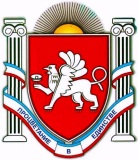 РЕСПУБЛИКА КРЫМАДМИНИСТРАЦИЯ ДЖАНКОЙСКОГО РАЙОНААДМIНIСТРАЦIЯ ДЖАНКОЙСЬКОГО РАЙОНУ РЕСПУБЛІКИ КРИМКЪЫРЫМ ДЖУМХУРИЕТИ ДЖАНКОЙ БОЛЮГИНИНЪ ИДАРЕСИ№ п/побъектадрес1Азовское сельское поселениеп.Азовское, ул.Ленина,25а2Изумрудновское сельское поселенияс.Изумрудное, лодочная станция3Муниципальное общеобразовательное учреждение «Вольновская школа» Джанкойского района Республики Крымп.Вольное, ул.Чкалова, 24Муниципальное общеобразовательное учреждение «Завет-Ленинская школа» Джанкойского района Республики Крымс.Завет-Ленинский, ул. Шевченко, 425Муниципальное общеобразовательное учреждение «Заречненская школа с крымскотатарским языком обучения» Джанкойского района Республики Крымс.Заречное, ул.Киевская, 22-А,6Муниципальное общеобразовательное учреждение «Изумрудновская школа» Джанкойского района Республики Крымс.Изумрудное, ул.Краснознаменная, 17Муниципальное образовательное учреждение дополнительного образования детей «Центр детского и юношеского технического творчества» Джанкойского района Республики Крымпгт.Вольное, ул.Чкалова, 19Муниципальное общеобразовательное учреждение «Лобановская школа» Джанкойского района Республики Крымс.Лобаново, ул.Ленина, 110Муниципальное общеобразовательное учреждение «Майская  школа» Джанкойского района Республики Крымс.Майское, ул.Майская, 5811Муниципальное общеобразовательное учреждение «Масловская школа» Джанкойского района Республики Крымс.Маслово, пер.Школьный12Муниципальное общеобразовательное учреждение «Медведевская школа» Джанкойского района Республики Крымс.Медведевка, ул.Ленина, 813Муниципальное общеобразовательное учреждение «Победненская школа» Джанкойского района Республики Крымс.Победное, ул.Ленина, 5814Муниципальное общеобразовательное учреждение «Рощинская школа» Джанкойского района Республики Крымс.Рощино, ул.Юбилейная, 1515Муниципальное общеобразовательное учреждение «Соленоозерная школа» Джанкойского района Республики Крымс. Соленое Озеро , ул.Железнодорожная, 216Муниципальное общеобразовательное учреждение «Стальновская школа» Джанкойского района Республики Крымс.Стальное, ул.Новосадовая, 3217Муниципальное общеобразовательное учреждение «Ярковская школа» Джанкойского района Республики Крымс.Яркое, ул.Садовая 37а18Новокрымское сельское поселениес.Новокрымское, ул.Крымская, 3519Стадион «Авангард»г.Джанкой, ул.К  рымская, 1320Ярковское сельское поселенияс.Яркое, ул.Ленина№п/пФИОдолжностьорганизация1Бабанов Антон Владимировичучитель физической культурыМуниципальное общеобразовательное учреждение «Кондратьевская школа» Джанкойского района Республики Крым2Белевич Вадим Викторовичучитель физической культурыМуниципальное общеобразовательное учреждение «Победненская школа» Джанкойского района Республики Крым3Беляков Юрий БорисовичтренерМуниципальное бюджетное учреждение «Спортивная школа Джанкойского района»4Бияз Лиля Айдеровнаучитель физической культурыМуниципальное общеобразовательное учреждение «Табачненская школа «Джанкойского района Республики Крым5Бруцкий Евгений ПавловичтренерМуниципальное бюджетное учреждение «Спортивная школа Джанкойского района»6Гуменюк Сергей Сергеевичучитель физической культурыМуниципальное общеобразовательное учреждение «Изумрудновская школа» Джанкойского района Республики Крым7Евсеенков Владимир Федоровичучитель физической культурыМуниципальное общеобразовательное учреждение «Майская  школа» Джанкойского района Республики Крым8Загорский Виктор Сергеевичучитель физической культурыМуниципальное общеобразовательное учреждение «Азовская школа-гимназия» Джанкойского района Республики Крым9Кирейчик Виктор Борисовичучитель физической культурыМуниципальное общеобразовательное учреждение «Рощинская школа» Джанкойского района Республики Крым10Корж Сергей Викторовичучитель физической культурыМуниципальное общеобразовательное учреждение «Азовская школа-гимназия» Джанкойского района Республики Крым11Кутовой Максим АлександровичтренерМуниципальное бюджетное учреждение «Спортивная школа Джанкойского района»12Леонова Юлия Александровнаучитель физической культурыМуниципальное общеобразовательное учреждение «Масловская  школа» Джанкойского района Республики Крым13Назаров АлександрАлександровичтренерМуниципальное бюджетное учреждение «Спортивная школа Джанкойского района»14Нижеголенко Наталья Александровнаучитель физической культурыМуниципальное общеобразовательное учреждение «Завет-Ленинская школа» Джанкойского района Республики Крым15Присяжнюк Александр АлександровичтренерМуниципальное бюджетное учреждение «Спортивная школа Джанкойского района»16Султанов Заир Замировичучитель физической культурыМуниципальное общеобразовательное учреждение «Соленоозерная школа» Джанкойского района Республики Крым17Сульжик ВасилийСергеевичучитель физической культурыМуниципальное общеобразовательное учреждение «Крымская школа» Джанкойского района Республики Крым18Тимощук Игорь Анатольевичучитель физической культурыМуниципальное общеобразовательное учреждение «Вольновская школа» Джанкойского района Республики Крым19Урманов Тимур Леонидовичучитель физической культурыМуниципальное общеобразовательное учреждение «Табачненская школа» Джанкойского района Республики Крым20Шевчук Роман АлександровичтренерМуниципальное бюджетное учреждение «Спортивная школа Джанкойского района»21Шнипко Петр Петровичучитель физической культурыМуниципальное общеобразовательное учреждение «Новокрымская школа» Джанкойского района Республики Крым22Щерблюк Сергей Николаевичучитель физической культурыМуниципальное общеобразовательное учреждение «Заречненская школа» Джанкойского района Республики Крым23Эмиров Эрнест Сейтумеровичучитель физической культурыМуниципальное общеобразовательное учреждение «Майская школа с крымскотатарским языком обучения» Джанкойского района Республики Крым24Ярмолич Ольга Васильевнаучитель физической культурыМуниципальное общеобразовательное учреждение «Новостепновская школа» Джанкойского района Республики КрымГлавный специалист отдела молодежи управления образования, молодежи и спорта администрацииДжанкойского района                                                   Е. В. Созонов«____»_______________________2017 г.Начальник отдела по вопросам делопроизводства иконтроля аппарата администрации Джанкойского района                                                         А.В. Овчинникова«____»_______________________2017 г.